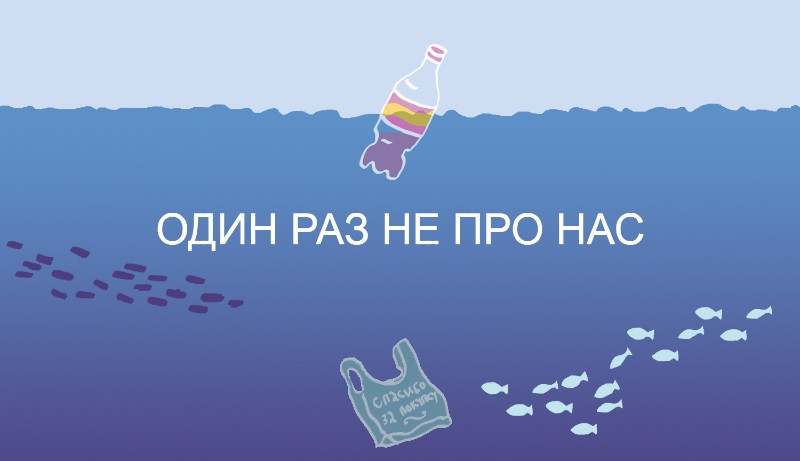 Одноразовая упаковка. Иногда это удобно, но всегда нерационально. Для потребителя это невыгодно, потому что он продолжает тратить деньги, покупая одноразовые вещи снова и снова, а для любого землянина — это практически половина всего пластикового мусора. Если вы захотите пособирать красивые камушки на побережье океана, захватите с собой пакет для мусора, потому что его будет навалом. Самые частые находки при очистке побережья — это окурки (сигаретные фильтры содержат пластик — вы знали?), рыболовные сети, пластиковые бутылки для напитков и крышки от них, упаковка от еды, пластиковые пакеты и соломинки. Одноразовый пластик поселился в природе и уже вошел в рацион питания животных. В марте 2019 года на филиппинское побережье выбросило тушу молодого кита-клювокрыла, внутри которого при вскрытии обнаружили 40 килограммов пластика: 18 пакетов-маек, 14 мешков для риса, 8 банановых мешков, 2 верёвки, 17 обёрток, упаковка от чипсов, 6 мешков для мусора, сеть и нейлоновую упаковочную верёвку. 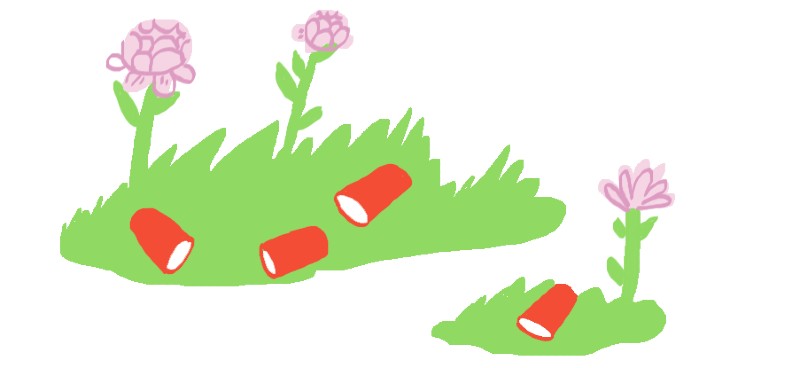 Для обитателей дикой природы одноразовый пластик стал настоящим проклятием: это не единственный кит, погибший от мусора. Ежегодно так умирает 100 тысяч морских млекопитающих. Подпишите петицию за запрет одноразового пластика в РоссииКак не использовать одноразовое, когда оно везде?Салфетки, стаканчики, столовые приборы, трубочки для напитков, бритвы, пакеты, одноразовые ручки... заведите им многоразовую альтернативу. Этот маленький набор экоэнтузиаста мгновенно сократит количество вашего мусора: Бутылка для воды 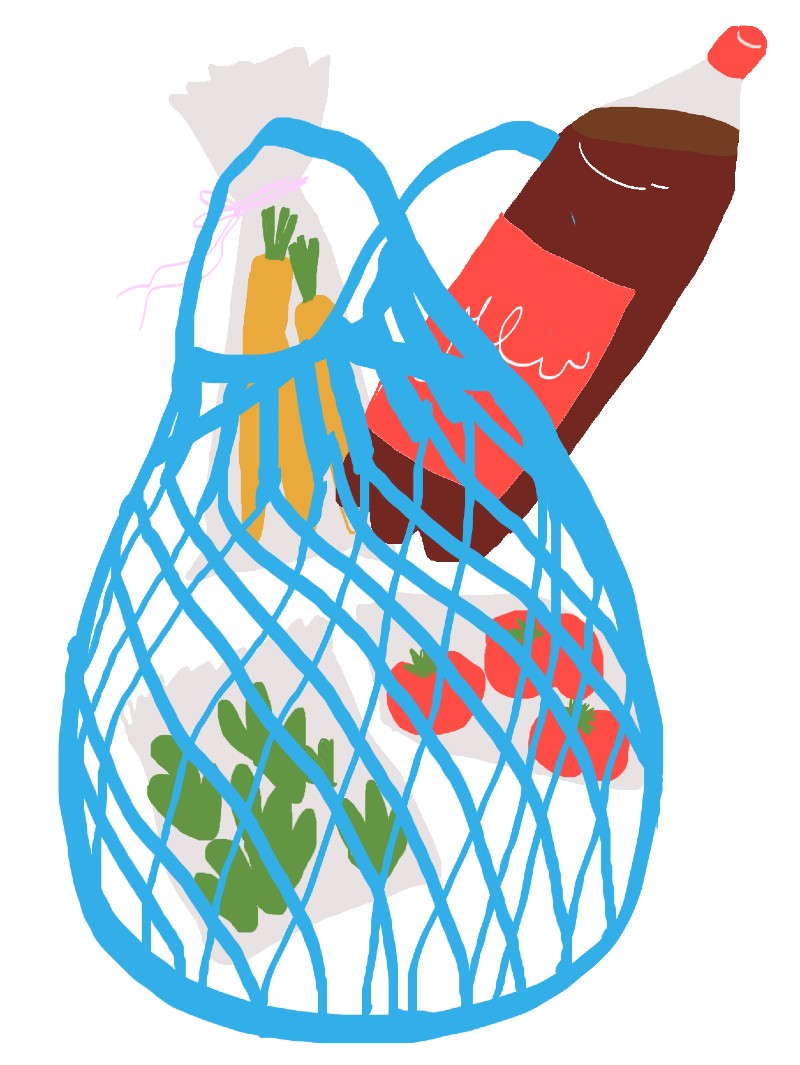 Иногда нам всем хочется пить. Хорошо, что дома мы можем попить из любимой кружки с надписью «Владимир» и не нужно размениваться на одноразовые стаканчики и покупать бутилированную воду. На будущее: многоразовая бутылка раз и навсегда избавит вас от покупки воды в пластике. Найдите бутылку, которая вам нравится, и любите её. Вот это настоящие чувства — на всю жизнь. Кстати, вопреки расхожему мифу, одноразовый — не синоним стерильному. Многоразовая бутылка ничем не хуже и не грязнее одноразовой: более того, с экобутылкой вы точно знаете, каких поверхностей она касалась и кто наливал в неё воду. Экосумка 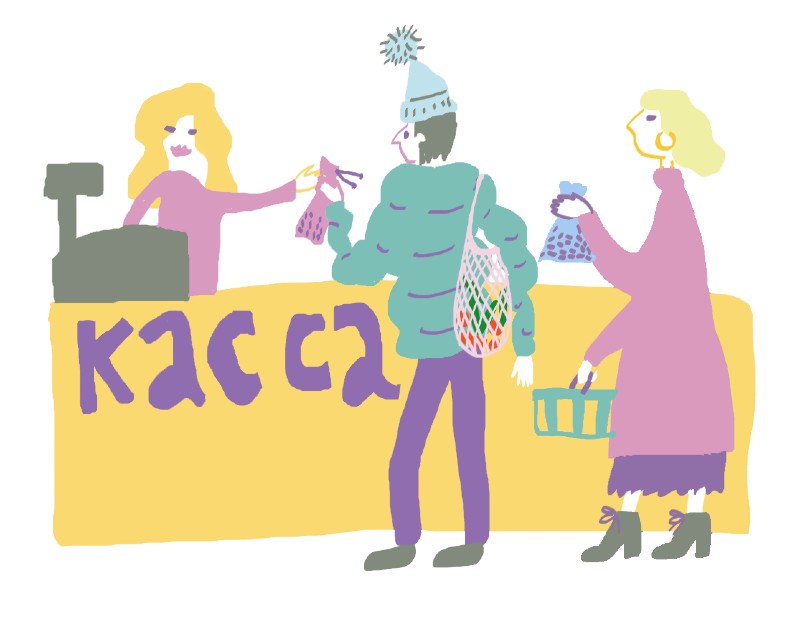 Многие не знают, что это за зверь и как отличить экосумку от сумки обыкновенной. А всё очень просто. Самая экологичная сумка — та, которая у вас уже есть. Вам не пришлось покупать её и тратить ресурсы планеты. Экосумкой может быть рюкзак, портфель — то, в чём вы любите носить вещи и могли бы носить продукты. Часто экосумкой называют простую сумку из прочного материала, которую можно легко сложить и всегда носить с собой. Стакан для горячих напитков 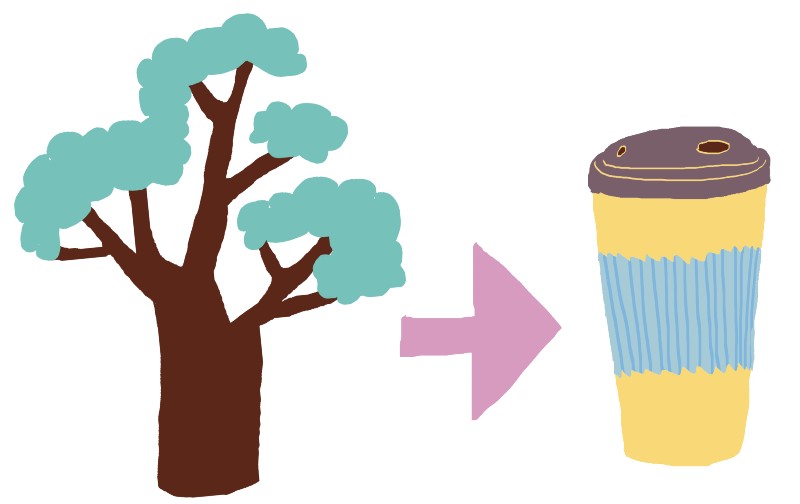 С пластиковыми всё понятно, но так ли ужасны бумажные? Срыв покровов: они не просто бумажные. Эти стаканчики изнутри выстланы пластиком, из-за чего у них плохо получается гнить на свалке, а на переработку их не берут. Многоразовый стакан или тамблер для горячих (и любых других) напитков спасёт своих одноразовых братьев от свалки. Многоразовые платочки 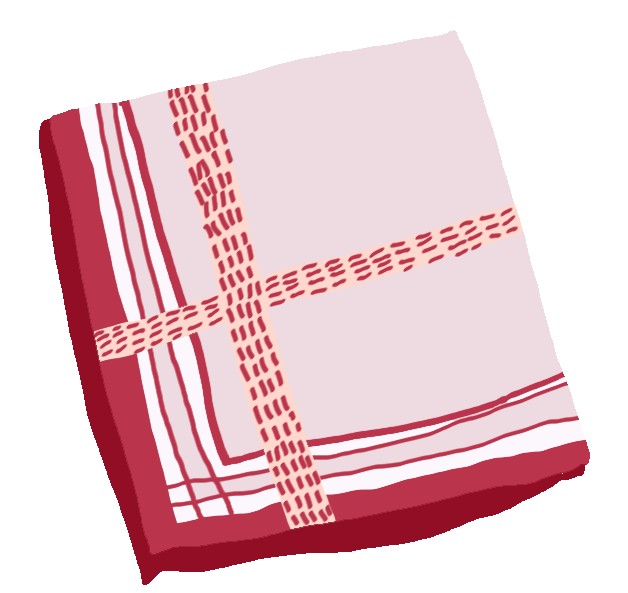 Бумага — это деревья. Вытирать пот и слёзы об деревья — это похоже на шутку, которая вышла из-под контроля. Заведите несколько тканевых платочков и кидайте в стиральную машинку, как только появится необходимость. И новенький берите, в клеточку. Многоразовый платок — это ностальгия, это эпатаж, это бунт! На нём можно вышить мордочку котёнка или название любимой музыкальной группы — очень успокаивает. И пусть учительница труда поймет, как она ошибалась, поставив вам четвёрку в четверти. Вы сейчас планету спасаете, а она наверняка сморкается в одноразовые платки из первичной целлюлозы. И всё! Чем хороши многоразовые вещи?1.Экономят деньги.2.Экономят природные ресурсы. 3.Уменьшают свалки. 4.Открывают простор для самовыражения! Мы уже наслаждаемся, насладитесь и вы! 